ΒΙΟΓΡΑΦΙΚΟ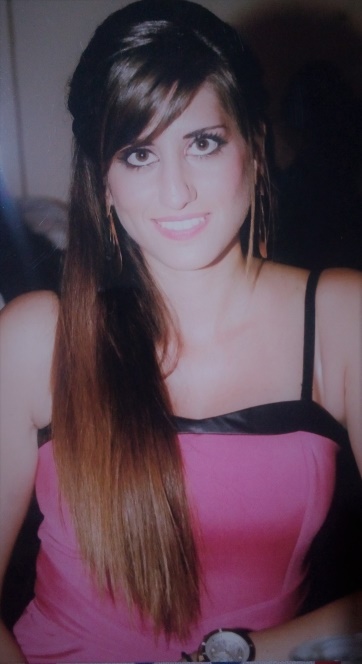 Προφίλ Είμαι Δικηγόρος- Διαπιστευμένη Διαμεσολαβήτρια.Τον Φεβρουάριο του 2014  παρακολούθησα σεμινάρια κατάρτισης διαμεσολαβητών, προκειμένου να ολοκληρώσω την κατάρτιση μου στον τομέα της  διαμεσολάβησης. Τον Απρίλιο του 2014 συμμετείχα επιτυχώς στις εξετάσεις του Υπουργείου Δικαιοσύνης για την πιστοποίηση μου ως διαμεσολαβήτρια. Το Γραφείο μας ασχολείται κυρίως με την διευθέτηση των υποθέσεων εξωδικαστικά,καθώς και με την επίλυση διαφορών μέσω της διαμεσολάβησης.Τον Ιούλιο του 2017 διορίστηκα συντονίστρια σε υποθέσεις Συντονισμού στον Εξωδικαστικό Μηχανισμό Ν.4469/2017.ΕΠΑΓΓΕΛΜΑΤΙΚΗ ΕΜΠΕΙΡΙΑ Από 2014 εως σήμερα :    Διατηρώ Δικηγορικό Γραφείο-Γραφείο Διαμεσολάβησης στα                                                Χανιά, με τη συνάδελφο Ευαγγελία Γιαννακοπούλου. Οι  υποθέσεις που αναλαμβάνει το γραφείο μας  ενδεικτικά είναι οι εξής: Σύνταξη Ιδιωτικών Συμφωνητικών καθώς και  Νομική παράσταση σε  ΣυμβόλαιαΥποθέσεις  Συντονισμού στον Εξωδικαστικό Μηχανισμό Ν.4469/2017 Υποθέσεις  Διαμεσολάβησης τόσο ως Διαμεσολαβήτρια όσο και ως Νομικός Παραστατης Ρύθμιση Χρεών Σύνταξη καταστατικώνΜισθωτικές διαφορέςΜεταφράσεις εγγράφωνΕξωδικαστική επίλυση διαφορών που προκύπτουν από τροχαία ατυχήματαΥποθέσεις Οικογενειακού και Κληρονομικού Δικαίου2013	Υπάλληλος με ειδική σύμβαση για νέους Δικηγόρους στην Εισαγγελία Εφετών ΧανίωνΚΑΘΗΚΟΝΤΑ:    Σύνταξη κατηγορητηρίου, κλητεύσεις κατηγορούμενων, μαρτύρων και αντικλήτου, διατήρηση μηχανογράφησης δικογραφιών, διατήρηση αρχείου αναβλητικών υποθέσεων και τήρηση στατιστικών στοιχείων για τον Άρειο Πάγο σχετικά με τις αναβλητικές υποθέσεις.2010-2012	Άσκηση στο Δικηγορικό γραφείο του κ. Ιωάννη Δημ. Σφακιωτάκη (Δικηγόρος παρ’ Αρείω Πάγο)& Μαριάννα Σολανάκη-Σφακιωτάκη (Δικηγόρος Παρ’Εφέταις) ΚΑΘΗΚΟΝΤΑ:    Γραμματειακή υποστήριξη, διαχείριση υποθέσεων σε όλα τα στάδια,                                  σύνταξη αγωγών όλων των τομέων δικαίου.ΕΚΠΑΙΔΕΥΣΗ2006-2010	Πτυχιούχος της Νομικής Σχολής του Δημοκρίτειου Πανεπιστημίου Θράκης ( Κομοτηνή)  με γενικό βαθμό λίαν καλώς.2013                   Πτυχιούχος μεταπτυχιακού διπλώματος στο εμπορικό δίκαιο του UCLAN                           UNIVERSITY OF LANCHASIREΔιδακτικές ενότητες μεταπτυχιακού: Προστασία Ανθρωπίνων Δικαιωμάτων (Humanrights)Διεθνές Εμπορικο Ι  και II (Ιnternational Business Law I, II)Πνευματική ιδιοκτησία ( International Intellectual Property)Μεθοδολογία Νομικής Έρευνας (Advanced Legal Research Methodology)Διεθνές Εμπορικό Δίκαιο και Σχέσεις μεταξύ των κρατών της Ευρωπαικής Ένωσης. (EUCommercialLawandTransactions)Δίκαιο Επιχειρήσεων (BusinessLaw )Διπλωματική εργασία με αντικείμενο την επίλυση διαφορών μέσω της διαμεσολάβησης.2013  Σεμινάριο με τίτλο “Ο Ρόλος του Παραστάτη Δικηγόρου στη Διαμεσολάβηση”.2013   Σεμινάριο με τίτλο "Η αίτηση του Ν.4055/2012 για δίκαιη ικανοποίηση                         λόγω υπερβάσεως της εύλογης διάρκειας της Διοικητικής Δίκης"2013    Σεμινάριο με τίτλο   "Συνεργατικές πρακτικές Διαπραγμάτευσης και η σχέση                       τους με τη Διαμεσολάβηση ως νέο πεδίο δράσης για Δικηγόρους"2014 Σεμινάρια κατάρτισης διαμεσολαβητών στη Θεσσαλονίκη- Πτυχιούχος του ADR Group Accredited Civil and Commercial Mediator2020    Εκπαίδευση στην Οικογενειακή Διαμεσολάβηση (Advanced Family Mediation ADR Hellenic Center, Alexandroupolis Mediators' Training InstituteΞΕΝΕΣ ΓΛΩΣΣΕΣ						Αγγλικά:     Proficiency of University of Westminster ( edexcel)                    Lower, The University of Michigan Certificate of Competency in EnglishAdvance Level, London Examinations London Tests of English  Advanced     Communication.Advance Level, The Hellenic American Union Testing Division Advanced Level Certificate in EnglishΓαλλικά:     Delf 1er Degre’ (A1, A2, A3, A4)ΔΕΞΙΟΤΗΤΕΣΗ/Υ :       Άριστη γνώση χρήσης Η/Υ- MS-Windows, Word, Excel, PowerPoint, Internet,  Microsoft Outlook, Access, κάτοχος του διπλώματος ΕCDL.Δίπλωμα οδήγησης αυτοκινήτουΟΝΟΜΑ: ΑΘΗΝΑ- ΑΝΝΑ ΠΑΠΑΔΑΝΤΩΝΑΚΗΔ/ΝΣΗ: ΜΙΧΕΛΙΔΑΚΗ 8 ΧΑΝΙΑΤΗΛΕΦΩΝΟ: 2821020056, κιν.: 6982942811Ε-MAIL:chaniadiamesolavisi@hotmail.com